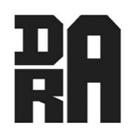 “Facing Forward” WebinarMay 25, 26, 27th - 2021$200  Register by May 20th NO Membership Required12 CEU’s - PCH, AL & NHA Executive DirectorsPrint Name:_________________________________________________________________________________________________Community: _________________________________________________________________________________________________Address: ___________________________________________________________________________________________________City: _______________________________________________________________________State:____ Zip code: _______________ Email: _____________________________________________________________________________________________________ Tele: (______) ______________________________________   Fax: (______) ___________________________________________ NAB Number: _______________________________________   NHA Number: ___________________________________________                              ___ MC   ___VISA __ Discover __AMEX    ~~~   Registration = $ _______Print Name on Card: ________________________________________________________________________________Address of Cardholder:______________________________________________________________________________           MC / VISA / DISCOVER/AMEX Card Number: ________________________________________Exp. Date ________SIC # _______Questions: daneenreeseandassociates@gmail.com or Call: 570.430.9800   Fax Credit Card Registrations to: 570.587.3058         Mail Check and Registration to:   Daneen Reese and Associates, Inc.                                                                                        536 Edella Road Clarks Summit, PA 18411